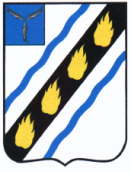 АДМИНИСТРАЦИЯМЕЧЕТНЕНСКОГО МУНИЦИПАЛЬНОГО ОБРАЗОВАНИЯ
СОВЕТСКОГО МУНИЦИПАЛЬНОГО РАЙОНА САРАТОВСКОЙ ОБЛАСТИ
   П О С Т А Н О В Л Е Н И Еот 02.07.2021 № 38     с.МечетноеО внесении изменений в постановление администрации Мечетненского муниципального образования от 19.06.2019 № 21Руководствуясь Федеральным законом от 02.05.2006 № 59-ФЗ «О порядке рассмотрения обращений граждан в Российской Федерации» и Уставом Мечетненского муниципального образования, администрация Мечетненсого муниципального образования ПОСТАНОВЛЯЕТ:	1. Внести в постановление администрации Мечетненского муниципального образования от 19.06.2019 № 21 «Об утверждении Положения об организации личного приема, порядка рассмотрения и ведения делопроизводства по обращениям граждан (индивидуальных и коллективных), объединений граждан, юридических лиц в администрации Мечетненского муниципального образования» следующие изменения: 	- в п. 1.7. Положения шестой абзац изложить в следующей редакции:	«Жалоба - просьба гражданина о восстановлении или защите его нарушенных прав, свобод или законных интересов либо прав, свобод или законных интересов других лиц.».	2. Настоящее постановление вступает в силу со дня его официального опубликования в установленном порядке.  Глава Мечетненскогомуниципального образования			                        Е.Н. Чуйкова